                  TRIVIS  –  Střední  škola veřejnoprávní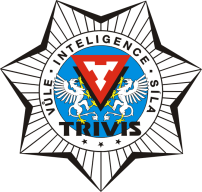                                                Ústí nad Labem, s.r.o. 	                                Máchova 1376 / 3,  400 03 Ústí nad LabemŠkola je zapsána v obchodním rejstříku vedeném                                                 Tel./ fax: 472 777 094, GSM: 724 829 246Krajským soudem v Ústí nad Labem,                                                                   E-mail: usti@trivis.cz, www.trivisusti.cz          oddíl C, vložka 12884.                                                                                       IČO: 25 10 91 89           IZO: 110 018 095Profilová část maturitní zkoušky z cizího jazyka pro školní rok 2022 - 23Pro obory:	68-42-M/01	Bezpečnostně právní činnost68-42-L/51		Bezpečnostní službyÚstní zkouška z cizího jazyka před zkušební maturitní komisí ve školním roce 2022 - 23Ředitelka školy v souladu s rámcovým a školním vzdělávacím programem stanoví 20 témat. Témata jsou platná i pro opravnou zkoušku a náhradní zkoušku.Ústní zkouška z cizího jazyka se uskutečňuje formou řízeného rozhovoru s využitím pracovního listu.Bezprostředně před zahájením přípravy k ústní zkoušce si žák vylosuje 1 téma. Příprava k ústní zkoušce trvá 20 minut. Ústní zkouška trvá nejdéle 15 minut. V jednom dni nelze losovat dvakrát stejné téma.V Ústí nad Labem dne 17. 9. 2022	Mgr. Ivana Černá
ředitelka školyMaturitní témata z anglického jazyka: 1)  The United States, Canada 2)  Great Britain, Ireland 3)  Australia, New Zealand 4)  The Czech Republic 5)  Social Problems 6)  First Aid (Principles of First Aid) 7)  Travelling 8)  Crime and Punishment 9)  Education10) Holidays and Celebrations11) Shopping12) Natural Disasters13) Environmental Protection14) Housing and Living15) Work and Jobs16) Health, Body Care, Food and Healthy diet17) Juvenile Delinquency18) Science Technology, Communication, Mass media19) Culture, Sport20) Traffic Accidents (Causes, First Aid)Maturitní témata z německého jazyka: 1)  Umwelt 2)  Gesselschaft 3)  Medien 4)  Dienstleistungen 5)  Arbeit 6)  Einkaufen 7)  Essen 8)  Gesundheit 9)  Verkehr10) Freizeit, Ferien11) Kultur, Filme12) Sport13) Ausbildung14) Alltag15) Haushalt16) Familie17) Wohnen18) Ústí nad Labem 19) Tschechische Republik20) Deutschsprachige Länder